Приложение 1Ресурс - https://www.google.comПриложение 2Классификация по составу белковой молекулыБелки по составу можно разделить на две группы: простые и сложные белки. Простые белки состоят только из аминокислотных остатков и не содержат других химических составляющих. Сложные белки, помимо полипептидных цепей, содержат другие химические компоненты.К простым белкам относятся РНКаза и многие другие ферменты. Фибриллярные белки коллаген, кератин, эластин по своему составу являются простыми. Запасные белки растений, содержащиеся в семенах злаков, – глютелины, и гистоны – белки, формирующие структуру хроматина, принадлежат также к простым белкам.Среди сложных белков различают металлопротеины, хромопротеины, фосфопротеины, гликопротеины, липопротеины и др. Ресурс - https://ebooks.grsu.by/osnovi_biohimii/10-klassifikatsiya-belkov.Приложение 3Классификация по структуре  белков.Структуры белка в зависимости от сложности структуры выделяют четыре структуры белка: 1. Первичная представляет собой цепь из аминокислот, соединенных пептидными связями. Они возникают в местах соединения амино- и карбоксогруппы. 2. Вторичная - аминокислотная цепь закручивается в спираль. Связи, которые образуются в этой структуре, называются водородными. 3. Третичная представляет собой глобулу. Она представляет собой клубок из закрученных спиралей вторичной структуры. 4. Четвертичная - глобулы молекул, представляющие собой совокупность нескольких подобных структур. Последняя структура может раскручиваться до первичной и наоборот. Эти процессы обратимы и называются де- и ренатурация. Процесс разрушения первичной структуры - деструкция - является необратимым. Ресурс : http://fb.ru/article/239168/belki-klassifikatsiya-belkov-stroenie-i-funktsii#image1193914Приложение 4Классификация белков по функциямПо функциональному принципу различают несколько групп этих важнейших органических веществ. Ферментативные белки являются биологическими катализаторами. Они ускоряют протекание химических реакций, при этом не входят в состав ее продуктов. Например, амилаза и мальтаза, входящие в состав слюны человека, расщепляют сложные углеводы до простых уже в ротовой полости. В желудке фермент липаза эмульгирует жиры до мономеров. Существует и группа белков, имеющих противоположное действие, замедляющих скорость протекания реакций. Называются они ингибиторами. Гормоны являются также веществами белковой природы. В организме человека и животных их выделяют особые органы, которые называются железами. Так, гипофиз, расположенный в основании головного мозга, выделяет гормон роста. Он поступает в кровь, где накапливается, постепенно влияя на количественные изменения в организме. Защитные белки крови называются антителами. Их функция заключается в нейтрализации чужеродных и вирусных частиц, проникающих в организм. Антитела способны распознавать их и уничтожать путем фагоцитоза - внутриклеточного переваривания. Функционирование защитных белков определяет уровень иммунитета человека, который заключается в способности противостоять заболеваниям вирусного и бактериального характера. Транспортный белок глобин входит в состав эритроцитов крови, которые осуществляют газообмен. Актин и миозин являются сократительными белками мышечной ткани. Вот такими разнообразными по строению и возможностям являются белки. Классификация белков основана на особенностях их химического состава и функциональных особенностях. –ресурс: http://fb.ru/article/239168/belki-klassifikatsiya-belkov-stroenie-i-funktsii#image1193914Приложение 5Раздел\тема                          Молекулярная биология и биохимияЦели обучения                    10.4.1.4 Классифицировать белки по их структуре, составу и функциямКритерий оценивания       Описывает белки по составу, структуре, функциям                                                Соотносит названия белков с местонахождением в организмеУровни мыслительных    навыковПрименениеЗаданияКлассифицируйте белки по составу, структуре и функциям.По составу………………………………………………………………………………………По структуре……………………………………………………………………………………По функциям……………………………………………………………………………………Соотнесите название белков их местонахождением в организме.      1 __; 2 __; 3 __; 4 __; 5 __; 6 __; 7 __.Раздел долгосрочного плана: 10.1А Молекулярная биология и биохимия             Раздел долгосрочного плана: 10.1А Молекулярная биология и биохимия             Раздел долгосрочного плана: 10.1А Молекулярная биология и биохимия             Раздел долгосрочного плана: 10.1А Молекулярная биология и биохимия             Школа: Саумалкольская средняя школа №1Школа: Саумалкольская средняя школа №1Школа: Саумалкольская средняя школа №1Школа: Саумалкольская средняя школа №1Дата: 11.09.2020                                 Дата: 11.09.2020                                 Дата: 11.09.2020                                 Дата: 11.09.2020                                 ФИО учителя: Пачганова Марина СергеевнаФИО учителя: Пачганова Марина СергеевнаФИО учителя: Пачганова Марина СергеевнаФИО учителя: Пачганова Марина СергеевнаКласс: 10 ОГНКласс: 10 ОГНКласс: 10 ОГНКласс: 10 ОГНКоличество присутствующих                                            отсутствующих:                                            отсутствующих:                                            отсутствующих:Тема урокаТема урокаКлассификация белков по их структуре, составу и функциямКлассификация белков по их структуре, составу и функциямКлассификация белков по их структуре, составу и функциямКлассификация белков по их структуре, составу и функциямКлассификация белков по их структуре, составу и функциямКлассификация белков по их структуре, составу и функциямЦели обученияЦели обучения10.4.1.4 классифицировать белки по их структуре, составу и функциям10.4.1.4 классифицировать белки по их структуре, составу и функциям10.4.1.4 классифицировать белки по их структуре, составу и функциям10.4.1.4 классифицировать белки по их структуре, составу и функциям10.4.1.4 классифицировать белки по их структуре, составу и функциям10.4.1.4 классифицировать белки по их структуре, составу и функциямЦели урокаЦели урокаВсе учащиеся смогут:классифицировать белки по их структуре, составу и функциямБольшинство учащихся смогут:характеризовать связи в белковых молекулахНекоторые учащиеся смогут:описывать особенности уровней организации белковой молекулыВсе учащиеся смогут:классифицировать белки по их структуре, составу и функциямБольшинство учащихся смогут:характеризовать связи в белковых молекулахНекоторые учащиеся смогут:описывать особенности уровней организации белковой молекулыВсе учащиеся смогут:классифицировать белки по их структуре, составу и функциямБольшинство учащихся смогут:характеризовать связи в белковых молекулахНекоторые учащиеся смогут:описывать особенности уровней организации белковой молекулыВсе учащиеся смогут:классифицировать белки по их структуре, составу и функциямБольшинство учащихся смогут:характеризовать связи в белковых молекулахНекоторые учащиеся смогут:описывать особенности уровней организации белковой молекулыВсе учащиеся смогут:классифицировать белки по их структуре, составу и функциямБольшинство учащихся смогут:характеризовать связи в белковых молекулахНекоторые учащиеся смогут:описывать особенности уровней организации белковой молекулыВсе учащиеся смогут:классифицировать белки по их структуре, составу и функциямБольшинство учащихся смогут:характеризовать связи в белковых молекулахНекоторые учащиеся смогут:описывать особенности уровней организации белковой молекулыКритерии оцениванияКритерии оценивания Учащийся Описывает классификацию белков по структуре, составу, функциям.Характеризует связи в белковых молекулах.Описывает особенности уровней организации белковой молекулы. Учащийся Описывает классификацию белков по структуре, составу, функциям.Характеризует связи в белковых молекулах.Описывает особенности уровней организации белковой молекулы. Учащийся Описывает классификацию белков по структуре, составу, функциям.Характеризует связи в белковых молекулах.Описывает особенности уровней организации белковой молекулы. Учащийся Описывает классификацию белков по структуре, составу, функциям.Характеризует связи в белковых молекулах.Описывает особенности уровней организации белковой молекулы. Учащийся Описывает классификацию белков по структуре, составу, функциям.Характеризует связи в белковых молекулах.Описывает особенности уровней организации белковой молекулы. Учащийся Описывает классификацию белков по структуре, составу, функциям.Характеризует связи в белковых молекулах.Описывает особенности уровней организации белковой молекулы.Языковые целиЯзыковые цели Учащиеся смогут: Описать состав и строение белков, классификацию белков, функции белков.Предметная лексика и терминологияБелки, коллаген, кератин, ферменты, катализаторы, денатурация, ренатурация, дыхательные пигменты, гемоглобин, актин и миозин, Полезный(е) набор(ы) фраз для составления диалога/ выполнения письменных работБелки состоят из … .Простые белки - …Сложные белки - …Фибриллярные белки – это …Глобулярные белки  - …Строительная функция белков заключается в ... .Энегетическая функция белков заключается в ... . Учащиеся смогут: Описать состав и строение белков, классификацию белков, функции белков.Предметная лексика и терминологияБелки, коллаген, кератин, ферменты, катализаторы, денатурация, ренатурация, дыхательные пигменты, гемоглобин, актин и миозин, Полезный(е) набор(ы) фраз для составления диалога/ выполнения письменных работБелки состоят из … .Простые белки - …Сложные белки - …Фибриллярные белки – это …Глобулярные белки  - …Строительная функция белков заключается в ... .Энегетическая функция белков заключается в ... . Учащиеся смогут: Описать состав и строение белков, классификацию белков, функции белков.Предметная лексика и терминологияБелки, коллаген, кератин, ферменты, катализаторы, денатурация, ренатурация, дыхательные пигменты, гемоглобин, актин и миозин, Полезный(е) набор(ы) фраз для составления диалога/ выполнения письменных работБелки состоят из … .Простые белки - …Сложные белки - …Фибриллярные белки – это …Глобулярные белки  - …Строительная функция белков заключается в ... .Энегетическая функция белков заключается в ... . Учащиеся смогут: Описать состав и строение белков, классификацию белков, функции белков.Предметная лексика и терминологияБелки, коллаген, кератин, ферменты, катализаторы, денатурация, ренатурация, дыхательные пигменты, гемоглобин, актин и миозин, Полезный(е) набор(ы) фраз для составления диалога/ выполнения письменных работБелки состоят из … .Простые белки - …Сложные белки - …Фибриллярные белки – это …Глобулярные белки  - …Строительная функция белков заключается в ... .Энегетическая функция белков заключается в ... . Учащиеся смогут: Описать состав и строение белков, классификацию белков, функции белков.Предметная лексика и терминологияБелки, коллаген, кератин, ферменты, катализаторы, денатурация, ренатурация, дыхательные пигменты, гемоглобин, актин и миозин, Полезный(е) набор(ы) фраз для составления диалога/ выполнения письменных работБелки состоят из … .Простые белки - …Сложные белки - …Фибриллярные белки – это …Глобулярные белки  - …Строительная функция белков заключается в ... .Энегетическая функция белков заключается в ... . Учащиеся смогут: Описать состав и строение белков, классификацию белков, функции белков.Предметная лексика и терминологияБелки, коллаген, кератин, ферменты, катализаторы, денатурация, ренатурация, дыхательные пигменты, гемоглобин, актин и миозин, Полезный(е) набор(ы) фраз для составления диалога/ выполнения письменных работБелки состоят из … .Простые белки - …Сложные белки - …Фибриллярные белки – это …Глобулярные белки  - …Строительная функция белков заключается в ... .Энегетическая функция белков заключается в ... .Привитие ценностей Привитие ценностей Урок направлен на воспитание взаимной помощи, труда и творчества, обучение на протяжении всей жизни.Привитие ценностей осуществляется за счет установления правил работы в группе, оказания поддержки более слабых учащихся.Общенациональная идея «Мәнгілік ел». Урок направлен на воспитание взаимной помощи, труда и творчества, обучение на протяжении всей жизни.Привитие ценностей осуществляется за счет установления правил работы в группе, оказания поддержки более слабых учащихся.Общенациональная идея «Мәнгілік ел». Урок направлен на воспитание взаимной помощи, труда и творчества, обучение на протяжении всей жизни.Привитие ценностей осуществляется за счет установления правил работы в группе, оказания поддержки более слабых учащихся.Общенациональная идея «Мәнгілік ел». Урок направлен на воспитание взаимной помощи, труда и творчества, обучение на протяжении всей жизни.Привитие ценностей осуществляется за счет установления правил работы в группе, оказания поддержки более слабых учащихся.Общенациональная идея «Мәнгілік ел». Урок направлен на воспитание взаимной помощи, труда и творчества, обучение на протяжении всей жизни.Привитие ценностей осуществляется за счет установления правил работы в группе, оказания поддержки более слабых учащихся.Общенациональная идея «Мәнгілік ел». Урок направлен на воспитание взаимной помощи, труда и творчества, обучение на протяжении всей жизни.Привитие ценностей осуществляется за счет установления правил работы в группе, оказания поддержки более слабых учащихся.Общенациональная идея «Мәнгілік ел». Межпредметные связиМежпредметные связи Химия Химия Химия Химия Химия ХимияНавыки ИКТНавыки ИКТИспользовать сайт при подготовке к урокуИспользование на уроке презентации в формате PowerPointИспользовать сайт при подготовке к урокуИспользование на уроке презентации в формате PowerPointИспользовать сайт при подготовке к урокуИспользование на уроке презентации в формате PowerPointИспользовать сайт при подготовке к урокуИспользование на уроке презентации в формате PowerPointИспользовать сайт при подготовке к урокуИспользование на уроке презентации в формате PowerPointИспользовать сайт при подготовке к урокуИспользование на уроке презентации в формате PowerPointПредварительные знанияПредварительные знания7класс – 7.4.1.3 доказывать наличие углеводов, белков и жиров в продуктах питания8 класс - 8.4.1.3 описывать свойства и биологические функции белков7класс – 7.4.1.3 доказывать наличие углеводов, белков и жиров в продуктах питания8 класс - 8.4.1.3 описывать свойства и биологические функции белков7класс – 7.4.1.3 доказывать наличие углеводов, белков и жиров в продуктах питания8 класс - 8.4.1.3 описывать свойства и биологические функции белков7класс – 7.4.1.3 доказывать наличие углеводов, белков и жиров в продуктах питания8 класс - 8.4.1.3 описывать свойства и биологические функции белков7класс – 7.4.1.3 доказывать наличие углеводов, белков и жиров в продуктах питания8 класс - 8.4.1.3 описывать свойства и биологические функции белков7класс – 7.4.1.3 доказывать наличие углеводов, белков и жиров в продуктах питания8 класс - 8.4.1.3 описывать свойства и биологические функции белковХод урокаХод урокаХод урокаХод урокаХод урокаХод урокаХод урокаХод урокаЗапланированные этапы урокаЗапланированная деятельность на уроке Запланированная деятельность на уроке Запланированная деятельность на уроке Запланированная деятельность на уроке Запланированная деятельность на уроке Запланированная деятельность на уроке РесурсыНачало урока0-23-89-10Организационный момент Приветствие, эмоциональный настрой «Улыбка»Давайте улыбнемся. Пусть наш урок принесет всем радость общения. Сегодня на уроке, ребята, вас ожидает много интересных заданий, новых открытий, а помощниками вам будут: внимание, находчивость, смекалка.Актуализация знания. Метод «Ассоциация»Что общего между предложенными изображениями?Обсудить с учащимся - Что они знают о белках? - разновидности белков и их функции (отразит кругозор/ уровень знаний учеников),- вспомнить полимеры и мономеры- химические свойства белков. Критерии оценивания:- находить общее между изображениями- знать понятие «белок»- знать разновидности белков, их функции- знать понятия «полимер» и «мономер»- знать химические свойства белковДескрипторы:- находит общее между предложенными изображениями- отвечает, что такое «белок»- отвечает на вопрос о разновидности и функциях белков- отвечает на вопрос о «полимерах» и «мономерах»- рассказывает о химических свойствах белков.Оценивание ответов учителем.Дифференциация: по уровню самостоятельности, по знаниям учащихсяЦелепологание. Подвести учащихся к теме урока и совместно озвучить цели обучения.Организационный момент Приветствие, эмоциональный настрой «Улыбка»Давайте улыбнемся. Пусть наш урок принесет всем радость общения. Сегодня на уроке, ребята, вас ожидает много интересных заданий, новых открытий, а помощниками вам будут: внимание, находчивость, смекалка.Актуализация знания. Метод «Ассоциация»Что общего между предложенными изображениями?Обсудить с учащимся - Что они знают о белках? - разновидности белков и их функции (отразит кругозор/ уровень знаний учеников),- вспомнить полимеры и мономеры- химические свойства белков. Критерии оценивания:- находить общее между изображениями- знать понятие «белок»- знать разновидности белков, их функции- знать понятия «полимер» и «мономер»- знать химические свойства белковДескрипторы:- находит общее между предложенными изображениями- отвечает, что такое «белок»- отвечает на вопрос о разновидности и функциях белков- отвечает на вопрос о «полимерах» и «мономерах»- рассказывает о химических свойствах белков.Оценивание ответов учителем.Дифференциация: по уровню самостоятельности, по знаниям учащихсяЦелепологание. Подвести учащихся к теме урока и совместно озвучить цели обучения.Организационный момент Приветствие, эмоциональный настрой «Улыбка»Давайте улыбнемся. Пусть наш урок принесет всем радость общения. Сегодня на уроке, ребята, вас ожидает много интересных заданий, новых открытий, а помощниками вам будут: внимание, находчивость, смекалка.Актуализация знания. Метод «Ассоциация»Что общего между предложенными изображениями?Обсудить с учащимся - Что они знают о белках? - разновидности белков и их функции (отразит кругозор/ уровень знаний учеников),- вспомнить полимеры и мономеры- химические свойства белков. Критерии оценивания:- находить общее между изображениями- знать понятие «белок»- знать разновидности белков, их функции- знать понятия «полимер» и «мономер»- знать химические свойства белковДескрипторы:- находит общее между предложенными изображениями- отвечает, что такое «белок»- отвечает на вопрос о разновидности и функциях белков- отвечает на вопрос о «полимерах» и «мономерах»- рассказывает о химических свойствах белков.Оценивание ответов учителем.Дифференциация: по уровню самостоятельности, по знаниям учащихсяЦелепологание. Подвести учащихся к теме урока и совместно озвучить цели обучения.Организационный момент Приветствие, эмоциональный настрой «Улыбка»Давайте улыбнемся. Пусть наш урок принесет всем радость общения. Сегодня на уроке, ребята, вас ожидает много интересных заданий, новых открытий, а помощниками вам будут: внимание, находчивость, смекалка.Актуализация знания. Метод «Ассоциация»Что общего между предложенными изображениями?Обсудить с учащимся - Что они знают о белках? - разновидности белков и их функции (отразит кругозор/ уровень знаний учеников),- вспомнить полимеры и мономеры- химические свойства белков. Критерии оценивания:- находить общее между изображениями- знать понятие «белок»- знать разновидности белков, их функции- знать понятия «полимер» и «мономер»- знать химические свойства белковДескрипторы:- находит общее между предложенными изображениями- отвечает, что такое «белок»- отвечает на вопрос о разновидности и функциях белков- отвечает на вопрос о «полимерах» и «мономерах»- рассказывает о химических свойствах белков.Оценивание ответов учителем.Дифференциация: по уровню самостоятельности, по знаниям учащихсяЦелепологание. Подвести учащихся к теме урока и совместно озвучить цели обучения.Организационный момент Приветствие, эмоциональный настрой «Улыбка»Давайте улыбнемся. Пусть наш урок принесет всем радость общения. Сегодня на уроке, ребята, вас ожидает много интересных заданий, новых открытий, а помощниками вам будут: внимание, находчивость, смекалка.Актуализация знания. Метод «Ассоциация»Что общего между предложенными изображениями?Обсудить с учащимся - Что они знают о белках? - разновидности белков и их функции (отразит кругозор/ уровень знаний учеников),- вспомнить полимеры и мономеры- химические свойства белков. Критерии оценивания:- находить общее между изображениями- знать понятие «белок»- знать разновидности белков, их функции- знать понятия «полимер» и «мономер»- знать химические свойства белковДескрипторы:- находит общее между предложенными изображениями- отвечает, что такое «белок»- отвечает на вопрос о разновидности и функциях белков- отвечает на вопрос о «полимерах» и «мономерах»- рассказывает о химических свойствах белков.Оценивание ответов учителем.Дифференциация: по уровню самостоятельности, по знаниям учащихсяЦелепологание. Подвести учащихся к теме урока и совместно озвучить цели обучения.Организационный момент Приветствие, эмоциональный настрой «Улыбка»Давайте улыбнемся. Пусть наш урок принесет всем радость общения. Сегодня на уроке, ребята, вас ожидает много интересных заданий, новых открытий, а помощниками вам будут: внимание, находчивость, смекалка.Актуализация знания. Метод «Ассоциация»Что общего между предложенными изображениями?Обсудить с учащимся - Что они знают о белках? - разновидности белков и их функции (отразит кругозор/ уровень знаний учеников),- вспомнить полимеры и мономеры- химические свойства белков. Критерии оценивания:- находить общее между изображениями- знать понятие «белок»- знать разновидности белков, их функции- знать понятия «полимер» и «мономер»- знать химические свойства белковДескрипторы:- находит общее между предложенными изображениями- отвечает, что такое «белок»- отвечает на вопрос о разновидности и функциях белков- отвечает на вопрос о «полимерах» и «мономерах»- рассказывает о химических свойствах белков.Оценивание ответов учителем.Дифференциация: по уровню самостоятельности, по знаниям учащихсяЦелепологание. Подвести учащихся к теме урока и совместно озвучить цели обучения.Эмоциональный настрой «Улыбка»Приложение 1Метод «Ассоциация»Середина урока 10-1516-1718-2930-36Изучение нового материала.Развитие навыка слушания.  Прослушать информацию из видеоролика и ответить на вопросы. Метод «Мозговой штурм»Вопросы:1.Белки – это ... .2. Белки состоят из ... .3. Назвовите связь, соединяющая мономеры белков ... .4. Как делятся белки?5. Назовите примеры сложных белков.Ответы:1.Гетерополимеры2.А (альфа) аминокислот3.Петидная 4. Простые (протеины и полипетиды) и сложные (протеиды)5. Гликопротеиды, липоКритерии оценивания:Знать, что такое белокЗнать из чего состоят белкиНазывать связь, соединяющую мономеры белкаЗнать как делятся белкиНазывать примеры сложных белковДескрипторы: Знает, что такое белокЗнает из чего состоят белкиНазывает связь, соединяющую мономеры белкаЗнает как делятся белкиНазывает примеры сложных белковВзаимооценивание по готовым ответам в паре . Оценивание учителем.Дифференциация: по уровню познавательной активности, по видам учебной деятельности, по уровню трудности заданий, по оценке деятельности.Оздоровительная минтука«Гимнастика для глаз»Групповая работа.Разделить класс на три группы приемом «Жребий»  (вытаскивают бумажки разных цветов: красный, синий, желтый).Используя информацию из учебника и раздаточного материала учащиеся готовят постер:1 группа: рассматривает классификацию по структуре  белков.2 группа: рассматривает классификацию по составу белков.3 группа: рассматривает классификацию по выполняемым функциям.Вместе с учащимися определяются критерии оценивания, напримерКритерии оценивания постеровПредоставить доступность и понятность информации Изобразить наглядно постер.Работать аккуратно.Дескрипторы оценивания постера:- предоставили постер с доступной и понятной информацией-изобразили наглядно постер- работали аккуратноКритерии оценивания выступления1.	Выступать с грамотной речью2.	Изложить доступно материал.Дескрипторы оценивания выступления- выступили с грамотной речью- изложили доступно материалМетод Джигсо. Взаимооценивание по методу «2 звезды 1 пожелание»Учитель после выступления каждой группы дает обратную связь, поправляя и дополняя ответы учеников при необходимости.Дифференциация: по уровню познавательной активности и объёму знаний, по видам учебной деятельности, по оценке деятельности.Закрепление.Учащиеся выполняют формативное задание по теме урока.Взаимооценивание в паре по ключу ответов. Дифференциация: по уровню трудности, по способу выполнения заданий.Вывод по урокуИзучение нового материала.Развитие навыка слушания.  Прослушать информацию из видеоролика и ответить на вопросы. Метод «Мозговой штурм»Вопросы:1.Белки – это ... .2. Белки состоят из ... .3. Назвовите связь, соединяющая мономеры белков ... .4. Как делятся белки?5. Назовите примеры сложных белков.Ответы:1.Гетерополимеры2.А (альфа) аминокислот3.Петидная 4. Простые (протеины и полипетиды) и сложные (протеиды)5. Гликопротеиды, липоКритерии оценивания:Знать, что такое белокЗнать из чего состоят белкиНазывать связь, соединяющую мономеры белкаЗнать как делятся белкиНазывать примеры сложных белковДескрипторы: Знает, что такое белокЗнает из чего состоят белкиНазывает связь, соединяющую мономеры белкаЗнает как делятся белкиНазывает примеры сложных белковВзаимооценивание по готовым ответам в паре . Оценивание учителем.Дифференциация: по уровню познавательной активности, по видам учебной деятельности, по уровню трудности заданий, по оценке деятельности.Оздоровительная минтука«Гимнастика для глаз»Групповая работа.Разделить класс на три группы приемом «Жребий»  (вытаскивают бумажки разных цветов: красный, синий, желтый).Используя информацию из учебника и раздаточного материала учащиеся готовят постер:1 группа: рассматривает классификацию по структуре  белков.2 группа: рассматривает классификацию по составу белков.3 группа: рассматривает классификацию по выполняемым функциям.Вместе с учащимися определяются критерии оценивания, напримерКритерии оценивания постеровПредоставить доступность и понятность информации Изобразить наглядно постер.Работать аккуратно.Дескрипторы оценивания постера:- предоставили постер с доступной и понятной информацией-изобразили наглядно постер- работали аккуратноКритерии оценивания выступления1.	Выступать с грамотной речью2.	Изложить доступно материал.Дескрипторы оценивания выступления- выступили с грамотной речью- изложили доступно материалМетод Джигсо. Взаимооценивание по методу «2 звезды 1 пожелание»Учитель после выступления каждой группы дает обратную связь, поправляя и дополняя ответы учеников при необходимости.Дифференциация: по уровню познавательной активности и объёму знаний, по видам учебной деятельности, по оценке деятельности.Закрепление.Учащиеся выполняют формативное задание по теме урока.Взаимооценивание в паре по ключу ответов. Дифференциация: по уровню трудности, по способу выполнения заданий.Вывод по урокуИзучение нового материала.Развитие навыка слушания.  Прослушать информацию из видеоролика и ответить на вопросы. Метод «Мозговой штурм»Вопросы:1.Белки – это ... .2. Белки состоят из ... .3. Назвовите связь, соединяющая мономеры белков ... .4. Как делятся белки?5. Назовите примеры сложных белков.Ответы:1.Гетерополимеры2.А (альфа) аминокислот3.Петидная 4. Простые (протеины и полипетиды) и сложные (протеиды)5. Гликопротеиды, липоКритерии оценивания:Знать, что такое белокЗнать из чего состоят белкиНазывать связь, соединяющую мономеры белкаЗнать как делятся белкиНазывать примеры сложных белковДескрипторы: Знает, что такое белокЗнает из чего состоят белкиНазывает связь, соединяющую мономеры белкаЗнает как делятся белкиНазывает примеры сложных белковВзаимооценивание по готовым ответам в паре . Оценивание учителем.Дифференциация: по уровню познавательной активности, по видам учебной деятельности, по уровню трудности заданий, по оценке деятельности.Оздоровительная минтука«Гимнастика для глаз»Групповая работа.Разделить класс на три группы приемом «Жребий»  (вытаскивают бумажки разных цветов: красный, синий, желтый).Используя информацию из учебника и раздаточного материала учащиеся готовят постер:1 группа: рассматривает классификацию по структуре  белков.2 группа: рассматривает классификацию по составу белков.3 группа: рассматривает классификацию по выполняемым функциям.Вместе с учащимися определяются критерии оценивания, напримерКритерии оценивания постеровПредоставить доступность и понятность информации Изобразить наглядно постер.Работать аккуратно.Дескрипторы оценивания постера:- предоставили постер с доступной и понятной информацией-изобразили наглядно постер- работали аккуратноКритерии оценивания выступления1.	Выступать с грамотной речью2.	Изложить доступно материал.Дескрипторы оценивания выступления- выступили с грамотной речью- изложили доступно материалМетод Джигсо. Взаимооценивание по методу «2 звезды 1 пожелание»Учитель после выступления каждой группы дает обратную связь, поправляя и дополняя ответы учеников при необходимости.Дифференциация: по уровню познавательной активности и объёму знаний, по видам учебной деятельности, по оценке деятельности.Закрепление.Учащиеся выполняют формативное задание по теме урока.Взаимооценивание в паре по ключу ответов. Дифференциация: по уровню трудности, по способу выполнения заданий.Вывод по урокуИзучение нового материала.Развитие навыка слушания.  Прослушать информацию из видеоролика и ответить на вопросы. Метод «Мозговой штурм»Вопросы:1.Белки – это ... .2. Белки состоят из ... .3. Назвовите связь, соединяющая мономеры белков ... .4. Как делятся белки?5. Назовите примеры сложных белков.Ответы:1.Гетерополимеры2.А (альфа) аминокислот3.Петидная 4. Простые (протеины и полипетиды) и сложные (протеиды)5. Гликопротеиды, липоКритерии оценивания:Знать, что такое белокЗнать из чего состоят белкиНазывать связь, соединяющую мономеры белкаЗнать как делятся белкиНазывать примеры сложных белковДескрипторы: Знает, что такое белокЗнает из чего состоят белкиНазывает связь, соединяющую мономеры белкаЗнает как делятся белкиНазывает примеры сложных белковВзаимооценивание по готовым ответам в паре . Оценивание учителем.Дифференциация: по уровню познавательной активности, по видам учебной деятельности, по уровню трудности заданий, по оценке деятельности.Оздоровительная минтука«Гимнастика для глаз»Групповая работа.Разделить класс на три группы приемом «Жребий»  (вытаскивают бумажки разных цветов: красный, синий, желтый).Используя информацию из учебника и раздаточного материала учащиеся готовят постер:1 группа: рассматривает классификацию по структуре  белков.2 группа: рассматривает классификацию по составу белков.3 группа: рассматривает классификацию по выполняемым функциям.Вместе с учащимися определяются критерии оценивания, напримерКритерии оценивания постеровПредоставить доступность и понятность информации Изобразить наглядно постер.Работать аккуратно.Дескрипторы оценивания постера:- предоставили постер с доступной и понятной информацией-изобразили наглядно постер- работали аккуратноКритерии оценивания выступления1.	Выступать с грамотной речью2.	Изложить доступно материал.Дескрипторы оценивания выступления- выступили с грамотной речью- изложили доступно материалМетод Джигсо. Взаимооценивание по методу «2 звезды 1 пожелание»Учитель после выступления каждой группы дает обратную связь, поправляя и дополняя ответы учеников при необходимости.Дифференциация: по уровню познавательной активности и объёму знаний, по видам учебной деятельности, по оценке деятельности.Закрепление.Учащиеся выполняют формативное задание по теме урока.Взаимооценивание в паре по ключу ответов. Дифференциация: по уровню трудности, по способу выполнения заданий.Вывод по урокуИзучение нового материала.Развитие навыка слушания.  Прослушать информацию из видеоролика и ответить на вопросы. Метод «Мозговой штурм»Вопросы:1.Белки – это ... .2. Белки состоят из ... .3. Назвовите связь, соединяющая мономеры белков ... .4. Как делятся белки?5. Назовите примеры сложных белков.Ответы:1.Гетерополимеры2.А (альфа) аминокислот3.Петидная 4. Простые (протеины и полипетиды) и сложные (протеиды)5. Гликопротеиды, липоКритерии оценивания:Знать, что такое белокЗнать из чего состоят белкиНазывать связь, соединяющую мономеры белкаЗнать как делятся белкиНазывать примеры сложных белковДескрипторы: Знает, что такое белокЗнает из чего состоят белкиНазывает связь, соединяющую мономеры белкаЗнает как делятся белкиНазывает примеры сложных белковВзаимооценивание по готовым ответам в паре . Оценивание учителем.Дифференциация: по уровню познавательной активности, по видам учебной деятельности, по уровню трудности заданий, по оценке деятельности.Оздоровительная минтука«Гимнастика для глаз»Групповая работа.Разделить класс на три группы приемом «Жребий»  (вытаскивают бумажки разных цветов: красный, синий, желтый).Используя информацию из учебника и раздаточного материала учащиеся готовят постер:1 группа: рассматривает классификацию по структуре  белков.2 группа: рассматривает классификацию по составу белков.3 группа: рассматривает классификацию по выполняемым функциям.Вместе с учащимися определяются критерии оценивания, напримерКритерии оценивания постеровПредоставить доступность и понятность информации Изобразить наглядно постер.Работать аккуратно.Дескрипторы оценивания постера:- предоставили постер с доступной и понятной информацией-изобразили наглядно постер- работали аккуратноКритерии оценивания выступления1.	Выступать с грамотной речью2.	Изложить доступно материал.Дескрипторы оценивания выступления- выступили с грамотной речью- изложили доступно материалМетод Джигсо. Взаимооценивание по методу «2 звезды 1 пожелание»Учитель после выступления каждой группы дает обратную связь, поправляя и дополняя ответы учеников при необходимости.Дифференциация: по уровню познавательной активности и объёму знаний, по видам учебной деятельности, по оценке деятельности.Закрепление.Учащиеся выполняют формативное задание по теме урока.Взаимооценивание в паре по ключу ответов. Дифференциация: по уровню трудности, по способу выполнения заданий.Вывод по урокуИзучение нового материала.Развитие навыка слушания.  Прослушать информацию из видеоролика и ответить на вопросы. Метод «Мозговой штурм»Вопросы:1.Белки – это ... .2. Белки состоят из ... .3. Назвовите связь, соединяющая мономеры белков ... .4. Как делятся белки?5. Назовите примеры сложных белков.Ответы:1.Гетерополимеры2.А (альфа) аминокислот3.Петидная 4. Простые (протеины и полипетиды) и сложные (протеиды)5. Гликопротеиды, липоКритерии оценивания:Знать, что такое белокЗнать из чего состоят белкиНазывать связь, соединяющую мономеры белкаЗнать как делятся белкиНазывать примеры сложных белковДескрипторы: Знает, что такое белокЗнает из чего состоят белкиНазывает связь, соединяющую мономеры белкаЗнает как делятся белкиНазывает примеры сложных белковВзаимооценивание по готовым ответам в паре . Оценивание учителем.Дифференциация: по уровню познавательной активности, по видам учебной деятельности, по уровню трудности заданий, по оценке деятельности.Оздоровительная минтука«Гимнастика для глаз»Групповая работа.Разделить класс на три группы приемом «Жребий»  (вытаскивают бумажки разных цветов: красный, синий, желтый).Используя информацию из учебника и раздаточного материала учащиеся готовят постер:1 группа: рассматривает классификацию по структуре  белков.2 группа: рассматривает классификацию по составу белков.3 группа: рассматривает классификацию по выполняемым функциям.Вместе с учащимися определяются критерии оценивания, напримерКритерии оценивания постеровПредоставить доступность и понятность информации Изобразить наглядно постер.Работать аккуратно.Дескрипторы оценивания постера:- предоставили постер с доступной и понятной информацией-изобразили наглядно постер- работали аккуратноКритерии оценивания выступления1.	Выступать с грамотной речью2.	Изложить доступно материал.Дескрипторы оценивания выступления- выступили с грамотной речью- изложили доступно материалМетод Джигсо. Взаимооценивание по методу «2 звезды 1 пожелание»Учитель после выступления каждой группы дает обратную связь, поправляя и дополняя ответы учеников при необходимости.Дифференциация: по уровню познавательной активности и объёму знаний, по видам учебной деятельности, по оценке деятельности.Закрепление.Учащиеся выполняют формативное задание по теме урока.Взаимооценивание в паре по ключу ответов. Дифференциация: по уровню трудности, по способу выполнения заданий.Вывод по уроку Метод «Просмотр видео»https://bilimland.kz/ru/content/structure/1806-biologiya_ru#lesson=13185Метод «Мозговой штурм»Прием «Жребий»Приложение 2-4Учебник «Биология», 10 класс, 1 часть, Мектеп 2019 ОГН,Авторы: Е.А. Очкур, Ж.Ж.Курмангалиева,М.НуртаеваМетод «Джигсо»Метод «Постер»Метод «2 звезды 1 пожелание»Приложение 5Сборник заданий ФО по предмету «Биология »для 10 класса ОГН, Нур-Султан, 2019 годСтр.6Конец урока37-40Рефлексия «Все в твоих руках».На листе бумаги обводят левую руку. Каждый палец – это какая-то позиция, по которой надо высказать свое мнение.- Большой – для меня было важным и интересным…- Указательный – по этому вопросу я получил конкретную рекомендацию.- Средний – мне было трудно (мне не понравилось).- Безымянный – моя оценка психологической атмосферы.- Мизинец – для меня было недостаточно…В конце урока вопрос учащимся:- За что бы вы себя могли похвалить?Дифференцированное домашнее задание. Все- привести 7 фактов о белках.Некоторые  – составить кроссворд по теме «Белки»Рефлексия «Все в твоих руках».На листе бумаги обводят левую руку. Каждый палец – это какая-то позиция, по которой надо высказать свое мнение.- Большой – для меня было важным и интересным…- Указательный – по этому вопросу я получил конкретную рекомендацию.- Средний – мне было трудно (мне не понравилось).- Безымянный – моя оценка психологической атмосферы.- Мизинец – для меня было недостаточно…В конце урока вопрос учащимся:- За что бы вы себя могли похвалить?Дифференцированное домашнее задание. Все- привести 7 фактов о белках.Некоторые  – составить кроссворд по теме «Белки»Рефлексия «Все в твоих руках».На листе бумаги обводят левую руку. Каждый палец – это какая-то позиция, по которой надо высказать свое мнение.- Большой – для меня было важным и интересным…- Указательный – по этому вопросу я получил конкретную рекомендацию.- Средний – мне было трудно (мне не понравилось).- Безымянный – моя оценка психологической атмосферы.- Мизинец – для меня было недостаточно…В конце урока вопрос учащимся:- За что бы вы себя могли похвалить?Дифференцированное домашнее задание. Все- привести 7 фактов о белках.Некоторые  – составить кроссворд по теме «Белки»Рефлексия «Все в твоих руках».На листе бумаги обводят левую руку. Каждый палец – это какая-то позиция, по которой надо высказать свое мнение.- Большой – для меня было важным и интересным…- Указательный – по этому вопросу я получил конкретную рекомендацию.- Средний – мне было трудно (мне не понравилось).- Безымянный – моя оценка психологической атмосферы.- Мизинец – для меня было недостаточно…В конце урока вопрос учащимся:- За что бы вы себя могли похвалить?Дифференцированное домашнее задание. Все- привести 7 фактов о белках.Некоторые  – составить кроссворд по теме «Белки»Рефлексия «Все в твоих руках».На листе бумаги обводят левую руку. Каждый палец – это какая-то позиция, по которой надо высказать свое мнение.- Большой – для меня было важным и интересным…- Указательный – по этому вопросу я получил конкретную рекомендацию.- Средний – мне было трудно (мне не понравилось).- Безымянный – моя оценка психологической атмосферы.- Мизинец – для меня было недостаточно…В конце урока вопрос учащимся:- За что бы вы себя могли похвалить?Дифференцированное домашнее задание. Все- привести 7 фактов о белках.Некоторые  – составить кроссворд по теме «Белки»Рефлексия «Все в твоих руках».На листе бумаги обводят левую руку. Каждый палец – это какая-то позиция, по которой надо высказать свое мнение.- Большой – для меня было важным и интересным…- Указательный – по этому вопросу я получил конкретную рекомендацию.- Средний – мне было трудно (мне не понравилось).- Безымянный – моя оценка психологической атмосферы.- Мизинец – для меня было недостаточно…В конце урока вопрос учащимся:- За что бы вы себя могли похвалить?Дифференцированное домашнее задание. Все- привести 7 фактов о белках.Некоторые  – составить кроссворд по теме «Белки»Прием «Все в твоих руках»Дифференциация – каким образом Вы планируете оказать больше поддержки? Какие задачи Вы планируете поставить перед более способными учащимися?Дифференциация – каким образом Вы планируете оказать больше поддержки? Какие задачи Вы планируете поставить перед более способными учащимися?Дифференциация – каким образом Вы планируете оказать больше поддержки? Какие задачи Вы планируете поставить перед более способными учащимися?Оценивание – как Вы планируете проверить уровень усвоения материала учащимися?Оценивание – как Вы планируете проверить уровень усвоения материала учащимися?Оценивание – как Вы планируете проверить уровень усвоения материала учащимися?Здоровье и соблюдение техники безопасности

Здоровье и соблюдение техники безопасности

Дифференциация выражена в ожидаемом результате от групповой работы, в подборе учебного материала и ресурсов с учетом индивидуальных способностей учащихся Дифференциация выражена в ожидаемом результате от групповой работы, в подборе учебного материала и ресурсов с учетом индивидуальных способностей учащихся Дифференциация выражена в ожидаемом результате от групповой работы, в подборе учебного материала и ресурсов с учетом индивидуальных способностей учащихся Диагностическое оценивание на этапе Вызова -  выяснить знания учащихся по новой теме.Формативное оценивание при выполнении основных заданий на этапе ОсмыслениеВзаимооценивание при презентации групповой работыВзаимооценивание в паре.Обратная связь от учащихся на каждом этапе урока.Диагностическое оценивание на этапе Вызова -  выяснить знания учащихся по новой теме.Формативное оценивание при выполнении основных заданий на этапе ОсмыслениеВзаимооценивание при презентации групповой работыВзаимооценивание в паре.Обратная связь от учащихся на каждом этапе урока.Диагностическое оценивание на этапе Вызова -  выяснить знания учащихся по новой теме.Формативное оценивание при выполнении основных заданий на этапе ОсмыслениеВзаимооценивание при презентации групповой работыВзаимооценивание в паре.Обратная связь от учащихся на каждом этапе урока.Активные виды деятельности используются при выполнении групповой работы по методу «Джигсо», «Ассоциация»Пункты, применяемые из Правил техники безопасности в кабинете биология   Активные виды деятельности используются при выполнении групповой работы по методу «Джигсо», «Ассоциация»Пункты, применяемые из Правил техники безопасности в кабинете биология   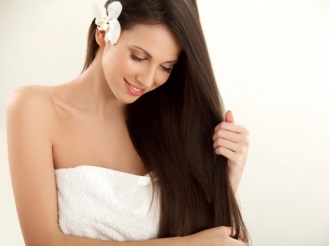 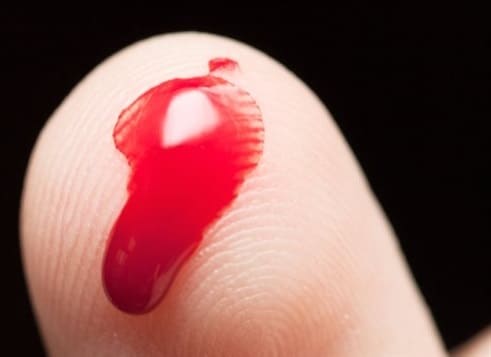 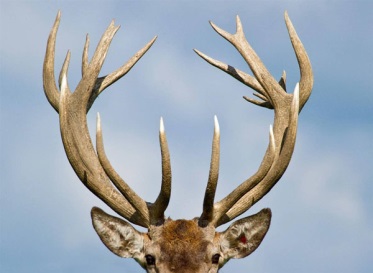 Название белковМестонахождение в организмеАльбумин;Актин;Гемоглобин;Глобулин;Коллаген;Миозин;Меланин.Кожа;Ногти;Мышцы;Кровь;Волосы;Рога;Копыта.Дескриптор	классифицирует белки по составу;классифицирует белки по структуре;классифицирует белки по функциям;сопоставляет название белков с местонахождением в организме.